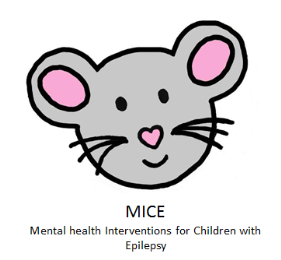 Date/Time of daySituation Anxiety Level/Mood Level/BehaviourThoughts/Response to BehaviourSeizure ActivityComments